 Sacred Heart Catholic Church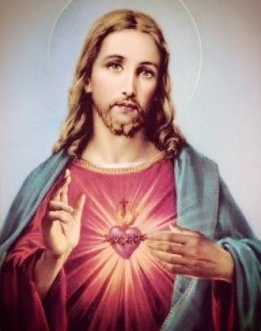  Office (903) 537-2174 | Sacramental Emergency Only (903) 399-4392    E-mail - mvtxsacredheart@gmail.com  Parish Website - sacredheartmountvernontx.comFacebook - Sacred Heart Catholic ChurchMost Reverend Joseph E. Strickland Bishop – Diocese of Tyler  Fr. Mark Dunne, Pastor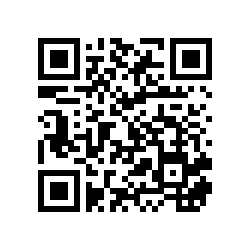 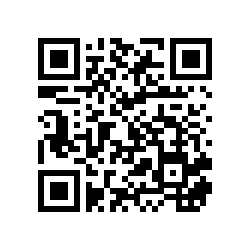 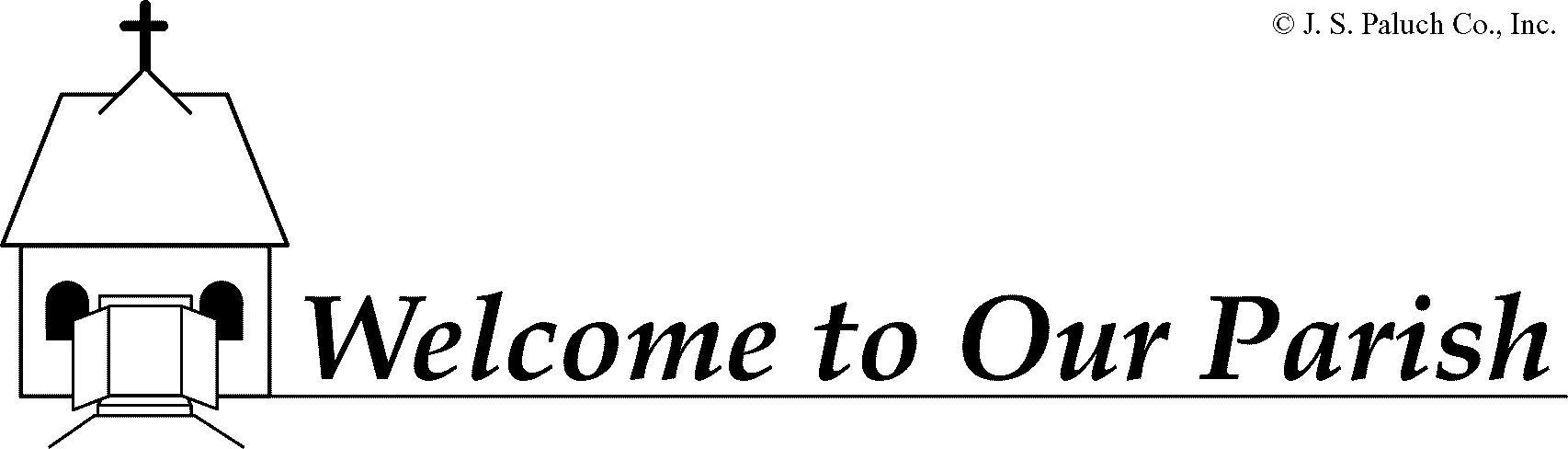 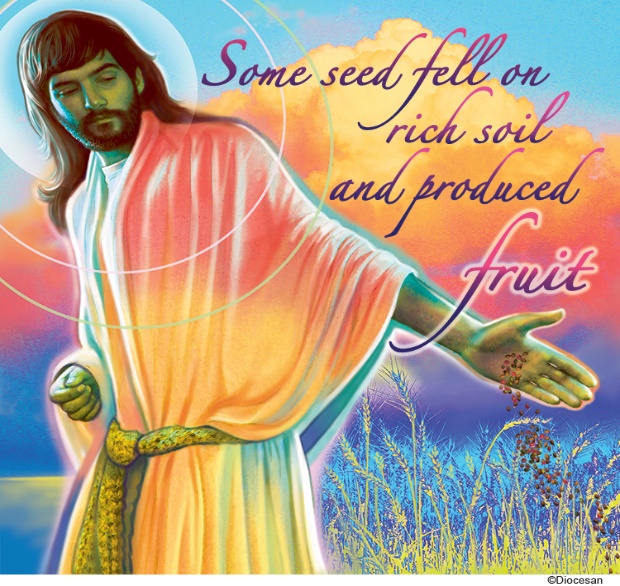 Cultivating Receptive Hearts for God’s Word   The gospel for the 15th Sunday in Ordinary Time Year A speaks to the different ways people receive and respond to the message of God. It challenges us to reflect on our own openness and receptivity to His Word. Are we like the hardened path, where the Word cannot penetrate our hearts because of indifference or distractions? Are we like the rocky ground, where we may initially embrace the Word with enthusiasm but lack the perseverance to endure challenges and trials? Are we like the thorny soil, where worldly concerns and desires choke the Word and prevent it from bearing fruit? Or are we like the good soil, where the Word takes root, flourishes, and yields a bountiful harvest?   This reflection on the 15th Sunday in Ordinary Time Year A invites us to consider the condition of our hearts and the disposition with which we approach God’s Word. It challenges us to cultivate a spirit of openness, attentiveness, and receptivity to His teachings. We are called to remove the hardness of our hearts, deepen our roots in faith, and detach ourselves from the distractions and entanglements of the world. By doing so, we create fertile ground for God’s Word to take root, grow, and bear fruit in our lives.                                -young-catholics.comTODAY’S READINGS                First Reading — God’s word accomplishes its intended purpose (Isaiah 55: 10-11).Psalm — “The seed that falls on good ground will yield a fruitful harvest (Psalm 65).”Second Reading — All creation eagerly awaits the glory of God (Romans 8: 18-23).Gospel —  A sower went out to sow (Mt 13: 1-23 or 13: 1-9).Copyright © Summer 2023 Pastoral Patterns      The East Texas Food Bank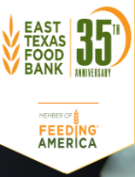                 Mobile PantryScheduled: Every 3rd Wednesday of the Month         Distribution Time: 4:00 p.m. – 5:00 p.m.                                       Place: Sacred Heart Parking Lot                -------------------------------------------------------------------------                         El Banco de Comida del Este de Texas                                          Despensa Móvil                       Programada: Cada 3ro Miércoles del Mes                  Hora de Distribución: 4:00 p.m. – 5:00 p.m.                   Lugar: Estacionamiento del Sagrado Corazón Cultivando Corazones Receptivos para la Palabra de Dios    El evangelio del 15º Domingo del Tiempo Ordinario Año A habla de las diferentes formas en que las personas reciben y responden al mensaje de Dios. Nos desafía a reflexionar sobre nuestra propia apertura y receptividad a Su Palabra. ¿Somos como el camino endurecido, donde la Palabra no puede penetrar en nuestro corazón por indiferencia o distracciones? ¿Somos como el terreno pedregoso, donde inicialmente podemos abrazar la Palabra con entusiasmo pero carecemos de la perseverancia para soportar los desafíos y las pruebas? ¿Somos como la tierra espinosa, donde las preocupaciones y los deseos mundanos ahogan la Palabra y le impiden dar fruto? ¿O somos como la buena tierra, donde la Palabra echa raíces, florece y produce abundante cosecha?    Esta reflexión sobre el 15º Domingo del Tiempo Ordinario Año A nos invita a considerar la condición de nuestro corazón y la disposición con la que nos acercamos a la Palabra de Dios. Nos desafía a cultivar un espíritu de apertura, atención y receptividad a Sus enseñanzas. Estamos llamados a remover la dureza de nuestros corazones, profundizar nuestras raíces en la fe y desprendernos de las distracciones y enredos del mundo. Al hacerlo, creamos un terreno fértil para que la Palabra de Dios eche raíces, crezca y dé fruto en nuestras vidas.                           -young-catholics.comLECTURAS DE HOYPrimera lectura — La palabra de Dios cumple su propósito previsto (Isaías 55: 10-11).Salmo — “La semilla que cae en buena tierra dará una cosecha fructífera (Salmo 65)”.Segunda lectura – Toda la creación espera ansiosamente la gloria de Dios (Romanos 8: 18-23).Evangelio — Un sembrador salió a sembrar (Mt 13, 1-23 o 13,1-9).Copyright © Summer 2023 Pastoral Patterns .  Advertising Available$100.00 Small Ad                                $200.00 Large AdAdvertising Available$100.00 Small Ad$200.00 Large Ad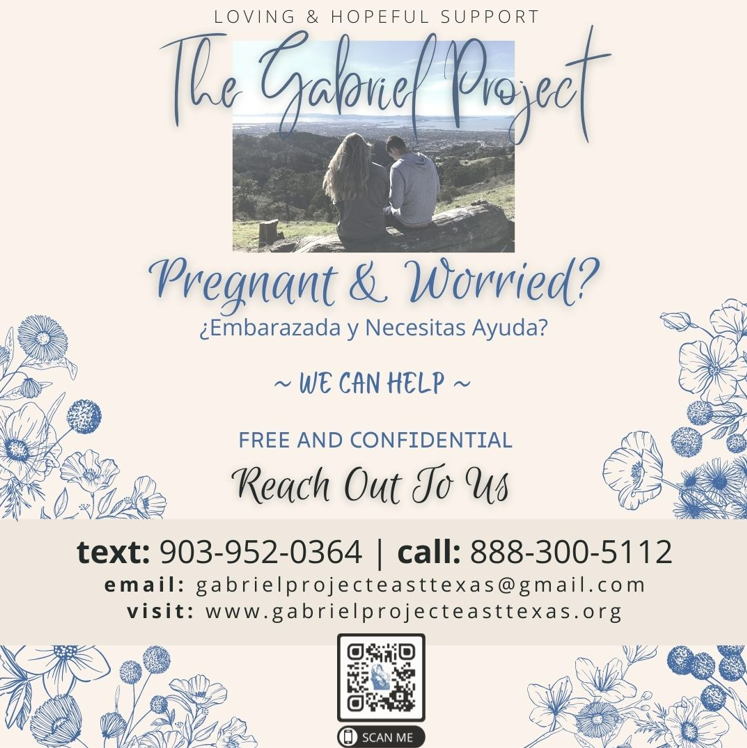 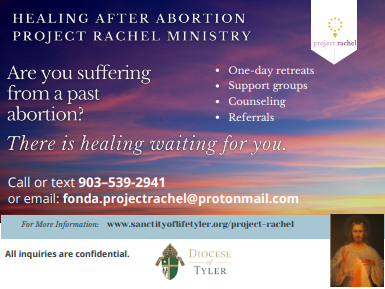 HOPKINS COUNTY VETERINARY CLINIC HOPKINS COUNTY VETERINARY CLINIC 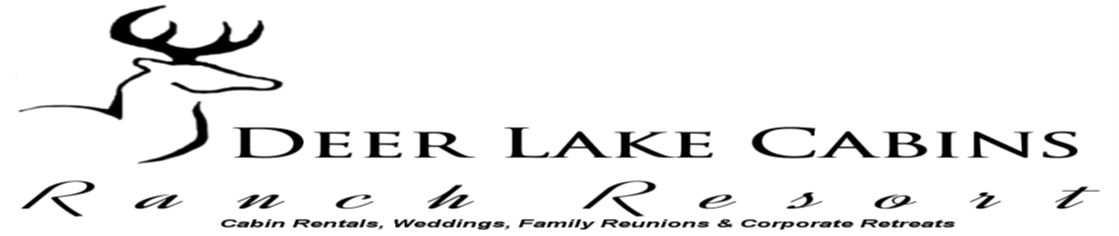 Offerings July 8-9                      Second Collection for TodayFirst Collection – $ 1,466.00                        Building FundSecond Collection – $              Mass Intentions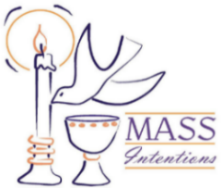 Please turn in your mass intentions to the parish office so that we can add them to our calendar and avoid any confusion. Thank You.Meal Train for Fr. MarkA Meal Train has been set up on line to help schedule meals for Fr. Mark while he is ill. If you would like to sign up on the calendar, please go to the following link: https://www.mealtrain.com/trains/o9v2qdThe meal train should start back up once Fr. Mark gets back home. Please make sure to check the Allergy or Food Restrictions noted on the site. Thank you to all the wonderful familes who have already been bringing Fr. Mark food. He is grateful that everyone is showing him so much love and kindness! Ethics & Integrity 2023 Diocesan AuditEvery year The Diocese of Tyler requires parishes, missions, and institutions in the diocese to do a Safe Environment Audit.The audit makes sure that  all Church personnel – clergy, religious, paid personnel, seminarians, and volunteers who work with minors or vulnerable adults conduct their lives and ministry with ethics and integrity. All Church personnel are to be committed to a life of ethics and integrity and must formally commit themselves to the Code of Conduct of Church Personnel in the Diocese of Tyler. Diocesan guidelines support our policy and clarify boundaries of acceptable and non-acceptable behaviors in the diocese. Tools like background checks, training of Church personnel, sound reporting mechanisms, and outreach to victims are critical in the process of reconciliation, healing, accountability, and prevention of future acts of abuse.The Sacred Heart Safe Environment Audit was turned in to the Diocese on Friday. Our report still shows groups and volunteers who still need to complete their background checks and facilitated training sessions. Please make sure that you check your emails from VIRTUS and follow the instructions to complete your re-certification for current volunteers or to sign up for VIRTUS for new volunteers. Anyone who does not complete the certification will not be allowed to continue as a volunteer, espcially if you work with minors or vulnerable adults.If you are having problems with any of the process, please contact the Parish office (903) 537-2174.TEMPORARY MASS SCHEDULESaturday Mass:  5:30 p.m. English (Only one mass will                                                                         be celebrated.)Sunday Mass:      9:30 a.m. – English Mass                            11:30 a.m. – Spanish MassWeekday Mass:  REMAIN CANCELLED UNTIL                                         FURTHER NOTICEConfessions / ConfesionesFr. Lawrence will be available for Confessions on the Saturdays that he is here celebrating mass.                                Confessions Schedule:                        Saturdays 4:00 p.m. – 5:15 p.m.El Padre Lawrence estará disponible para confesiones los sábados que esté aquí celebrando misa.                               Horario de confesiones:                          Sábados 4:00 p.m. – 5:15 p.mHow to Report AbuseComo Reportar Abuso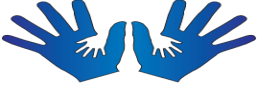 Victim Assistance CoordinatorCoordinador de Asistencia a las Victimas(903)  266-2159 orvac@dioceseoftyler.orgOfrendas de Julio 8-9                          Segunda Colecta Para Hoy: Primera Colección - $ 1,466.00                Fondo de MantenimientoSegunda Colección. – $    Intenciones de la Misa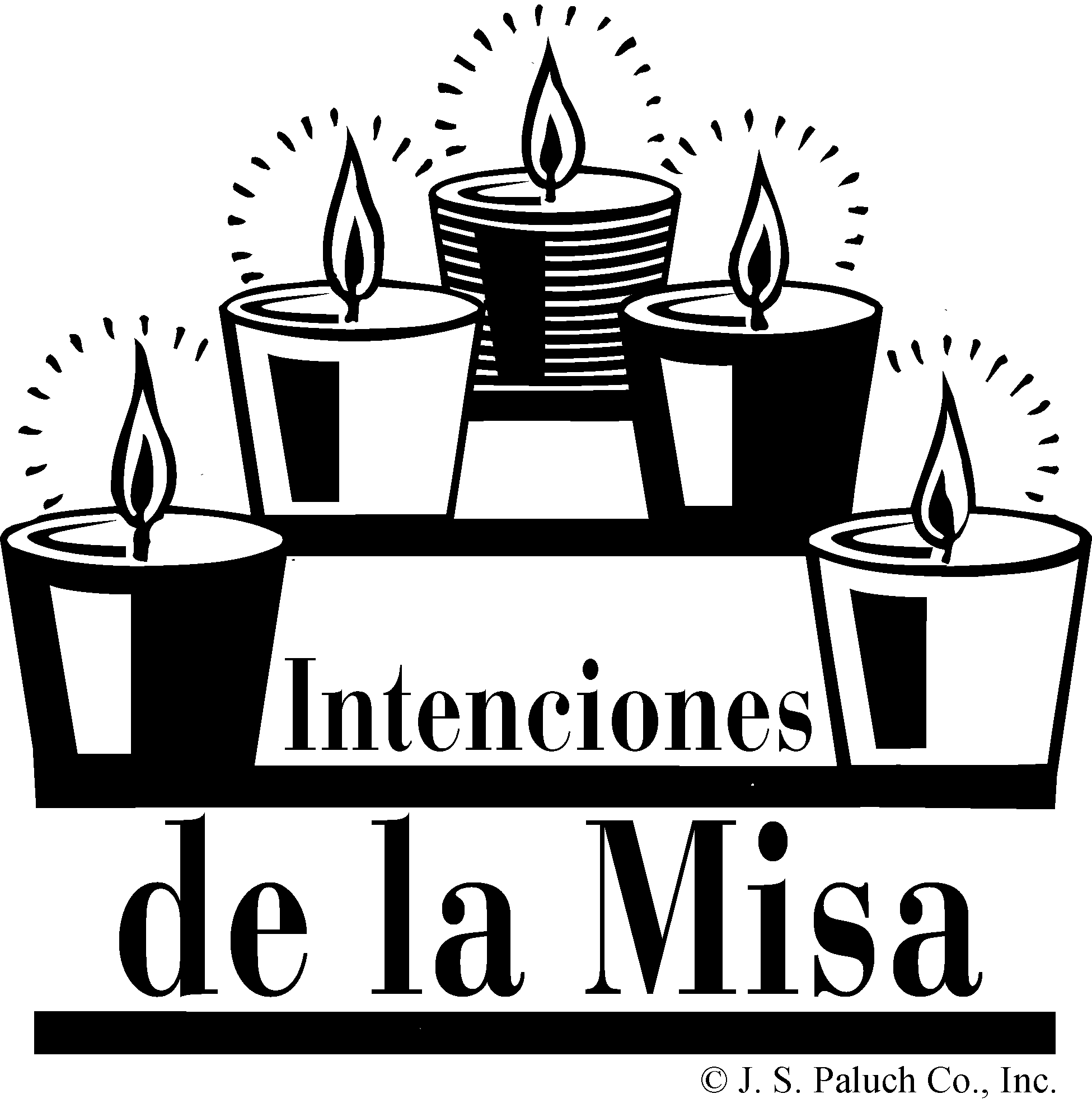 Por favor, entregue sus intenciones de misa a la oficina parroquial para que podamos agregarlas a nuestro calendario y evitar cualquier confusión. Gracias.Tren de comidas para el Padre MarkSe ha establecido un tren de comidas en línea para ayudar a programar las comidas para el Padre Mark mientras está enfermo. Si desea inscribirse en el calendario, por favor vaya al siguiente enlace: https://www.mealtrain.com/trains/o9v2qdEl tren de comida debe comenzar de nuevo una vez que el Padre Mark vuelve a casa. Asegúrese de verificar las restricciones de alergias o alimentos que se indican en el sitio. Gracias a todas las familias maravillosas que ya han estado trayendo la comida al Padre Mark. ¡Está agradecido de que todos le muestren tanto amor y amabilidad!Auditoría Diocesana de Ética e Integridad 2023Cada año, la Diócesis de Tyler requiere que las parroquias, misiones e instituciones de la diócesis realicen una Auditoría de Ambiente Seguro. La auditoría se asegura de que todo el personal de la Iglesia: clérigos, religiosos, personal asalariado, seminaristas y voluntarios que trabajan con menores o adultos vulnerables conduzcan su vida y su ministerio con ética e integridad. Todo el personal de la Iglesia debe estar comprometido con una vida de ética e integridad y debe comprometerse formalmente con el Código de Conducta del Personal de la Iglesia en la Diócesis de Tyler. Las pautas diocesanas respaldan nuestra política y aclaran los límites de los comportamientos aceptables y no aceptables en la diócesis. Las herramientas como la verificación de antecedentes, la capacitación del personal de la Iglesia, los mecanismos sólidos de denuncia y el acercamiento a las víctimas son fundamentales en el proceso de reconciliación, sanación, rendición de cuentas y prevención de futuros actos de abuso. La Auditoría de Ambiente Seguro del Sagrado Corazón fue entregada a la Diócesis el viernes. Nuestro informe aún muestra grupos y voluntarios que aún necesitan completar sus verificaciones de antecedentes y sesiones de capacitación facilitadas. Asegúrese de revisar sus correos electrónicos de VIRTUS y siga las instrucciones para completar su recertificación para los voluntarios actuales o para registrarse en VIRTUS para los nuevos voluntarios. Cualquier persona que no complete la certificación no podrá continuar como voluntario, especialmente si trabaja con menores o adultos vulnerables. Si tiene problemas con alguno de los procesos, comuníquese con la oficina parroquial (903) 537-2174.HORARIO DE MISA TEMPORALMisa del Sabado:    5:30 p.m. – Ingles (Solo se celebrará una   misa.)Misa del Domingo: 9:30 a.m. – Misa en Inglés                                11:30 am – Misa en EspañolMisa Entre Semana: PERMANECE CANCELADA HASTA                                                NUEVO AVISO 